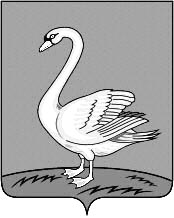 П О С Т А Н О В Л Е Н И ЕАдминистрации сельского поселения Куликовский сельсоветЛебедянского муниципального района, Липецкой областис. Куликовка Вторая09.03.2016 года                                                                                                          №5Об изменении вида разрешенногоиспользования объекта капитальногостроительства            Руководствуясь Федеральным законом от 29.12.2004 г. № 191-ФЗ« О введении в действие Градостроительного кодекса Российской Федерации» администрация сельского поселения Куликовский сельсовет Лебедянского муниципального районаПОСТАНОВЛЯЕТ:Изменить вид разрешенного использования объекта капитального строительства с инвентарным номером 912пр-А\09, расположенного по адресу: Липецкая область, Лебедянский район, с/п Куликовский сельсовет, с. Куликовка Вторая, с вида разрешенного использования «здание столовой» на вид разрешенного использования «здание клуба» общей площадью 313,9 кв.м.Глава администрациисельского поселенияКуликовский сельсовет                                                                            В.М. Какошкина